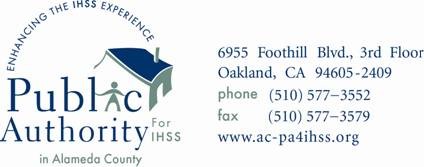 Public Authority for IHSS in Alameda County Online Training ScheduleThe Public Authority for IHSS in Alameda County providesFREE training to active IHSS Providers and RecipientsClass Offerings for September 2021:   Financial Wellness     September 8th (Wednesday) 9:30 am –11:30 am          Instructors: Home Mortgage Consultant Mariana Flores-Herrera & Senior Program Manager Mameet Chahal          Topic 1: Learn more about becoming a homeowner & Topic 2: Let’s talk credit   Importance of Direct Support Professionals     September 10th (Friday) 9:30 am –11:30 am          Instructor: Alva Gardner, Founder | The 4*3 Perspective. A presentation on the importance of direct service          Professionals in the lives of people with disabilities.  Nutrition     September 16th (Thursday) 1:30 pm – 3:30 pm          Instructor: Jackie Russum - Diabetes Educator & Nutritionist. In this workshop, you'll learn about serving sizes vs      portions, choosing antioxidant beverages, and how to stress less to support a healthy metabolism.   Blood Pressure and Stroke     September 24th (Friday) 9:30 am –11:30 am          Instructor: Rajinder Singh is a Diabetes Educator & Senior Nutritionist. This class will cover hypertension types,        facts, causes, symptoms and the Dash diet. Stroke symptoms, causes and risk factors will also be discussed.  Dental Health     September 28th (Tuesday) 2:00 pm – 3:30 pm               Instructor: Dr. Prarthana Joshi is a Program Assistant with the Alameda County Office of Dental Health. Caregivers         and clients will learn how to identify and manage common dental problems and perform preventive care.Contact us at PAtraining@acgov.org for any questions.